Сообщение о возможном установлении публичного сервитутаНаименование уполномоченного органа, которым рассматривается ходатайство об установлении публичного сервитута   Администрация города Дивногорска Цели установления публичного сервитутаразмещение объектаэлектросетевого хозяйства (ВКЛ 6 кВ ф 104-8) 24:46:0000000:21513 являющегося неотъемлемой технологическойчастью линейного сооружения, необходимого для организации электроснабжения объектов местного значенияАдрес или иное описание местоположения земельного участка (участков), в отношении которого испрашивается публичный сервитутРоссийская Федерация, Красноярский край, городской округ город Дивногорск, город Дивногорск, Городские леса, территория, з/у 5; Россия, Красноярский край, г. Дивногорск, ул. Нагорная, 23; Красноярский край, г. Дивногорск, ул. Школьная, 12а; Красноярский край, г. Дивногорск, ул. Школьная, 12; Красноярский край, г. Дивногорск, ул. Школьная, 14; Красноярский край, г. Дивногорск, ул. Школьная, 3; Красноярский край, г. Дивногорск, ул. Б. Полевого, 4; Красноярский край, г. Дивногорск, ул. Б. Полевого, 1; Красноярский край, г. Дивногорск, ул. Б. Полевого, 1 "а"; Красноярский край, г. Дивногорск, участок по ул. Нагорная г. Дивногорска; Красноярский край, г. Дивногорск, от дома № 36 по ул. Нагорная до дома № 1 по ул. Гримау; Красноярский край, г. Дивногорск, ул Нагорная, 38а; Красноярский край, г. Дивногорск, ул. Нагорная, 38; Красноярский край, г. Дивногорск, гараж № 448 в районе ул. Нагорная, 36; Красноярский край, г. Дивногорск, ул. Нагорная, 36; Красноярский край, г. Дивногорск, ул. Дуговая, 3а; Красноярский край, г. Дивногорск, ул. Гримау, 9; Красноярский край, г. Дивногорск, ул. Гримау, 11; Красноярский край, г. Дивногорск, ул. Гримау, 15; Красноярский край, г. Дивногорск, ул. Гримау, 17; Красноярский край, г. Дивногорск, ул. Гримау, 19; Красноярский край, г. Дивногорск, ул. Гримау, 26; Красноярский край, г. Дивногорск, ул. Гримау, 28; Красноярский край, р-н Дивногорск, г. Дивногорск, ул. Чкалова, 19; Красноярский край, г. Дивногорск, ул. Дуговая, 14а; Красноярский край, г. Дивногорск, ул. Гримау; Красноярский край, г. Дивногорск, ул. Дуговая, 14; Российская Федерация, Красноярский край, городской округ город Дивногорск, город Дивногорск, улица Дуговая, земельный участок 14Б; Красноярский край, г. Дивногорск, ул. Гримау, 12; Красноярский край, г. Дивногорск, ул. Гримау, 8; Красноярский край, г. Дивногорск, ул. Гримау, 10; Красноярский край, г. Дивногорск, ул. Гримау, 14; Красноярский край, р-н Дивногорск, г. Дивногорск, ул. Гримау, 12а; Красноярский край, г. Дивногорск, гараж № 158 в районе Филаретова ручья; Красноярский край, г. Дивногорск, в районе Филаретова ручья, гараж № 159; Красноярский край, г. Дивногорск, гараж № 174 в районе Филаретова ручья; Красноярский край, г. Дивногорск, гараж № 161 в районе Филаретова ручья; Красноярский край, г. Дивногорск, гараж № 162 в районе Филаретова ручья; Красноярский край, г. Дивногорск, гараж № 109 в районе Филаретова ручья; Красноярский край, г. Дивногорск, в районе Филаретова ручья; Красноярский край, г. Дивногорск, район Филаретова ручья; Красноярский край,г. Дивногорска, в районе Филаретова ручья, гараж №113; Красноярский край, г. Дивногорск, гараж № 114 в районе Филаретова ручья.Адрес, по которому заинтересованные лица могут ознакомиться с поступившим ходатайством об установлении публичного сервитута и прилагаемым к нему описанием местоположения границ публичного сервитута, подать заявления об учете прав на земельные участки, а также срок подачи указанных заявлений, время приема заинтересованных лиц для ознакомления с поступившим ходатайством об установлении публичного сервитутаКрасноярский край, г. Дивногорск. ул. Комсомольская , 2, каб.303, Буяк Ксения Игоревна  Официальные сайты в информационно-телекоммуникационной сети «Интернет», на которых размещается сообщение о поступившем ходатайстве об установлении публичного сервитута.сайт официального печатного издания муниципального образования город Дивногорск газета  «Огни Енисея» www.дивногорск-ое.рфофициальный сайт администрации г. Дивногорска  www.divnogorsk-adm.ruРеквизиты решений об утверждении документа территориального планирования, документации по планировке территории, программ комплексного развития систем коммунальной инфраструктуры поселения, городского округа, а также информацию об инвестиционной программе субъекта естественных монополий, организации коммунального комплекса, указанных в ходатайстве об установлении публичного сервитутаНе требуетсяСведения об официальных сайтах в информационно-телекоммуникационной сети "Интернет", на которых размещены утвержденные документы территориального планирования, документация по планировке территории, программа комплексного развития систем коммунальной инфраструктуры поселения, городского округа, инвестиционная программа субъекта естественных монополий, организации коммунального комплекса, которые указаны в ходатайстве об установлении публичного сервитутаНе требуетсяКадастровые номера земельных участков (при их наличии), в отношении которых испрашивается публичный сервитут24:46:0103007:404, 24:46:0103007:88, 24:46:0103003:34, 24:46:0103003:51, 24:46:0103003:39, 24:46:0103004:20, 24:46:0103004:14 (входит в состав ЕЗ 24:46:0000000:3), 24:46:0103005:220, 24:46:0103005:9, 24:46:0103007:1, 24:46:0103006:545, 24:46:0103006:48, 24:46:0103006:366, 24:46:0103006:54, 24:46:0103006:546, 24:46:0104004:8, 24:46:0104004:21, 24:46:0104004:22, 24:46:0104004:28, 24:46:0104004:23, 24:46:0104004:24, 24:46:0104003:1471, 24:46:0104008:67, 24:46:0104008:5, 24:46:0104001:48, 24:46:0104001:330, 24:46:0104001:266, 24:46:0104001:265, 24:46:0104001:93, 24:46:0104001:95, 24:46:0104001:99, 24:46:0104001:92, 24:46:0104001:44, 24:46:0104001:53, 24:46:0104001:52, 24:46:0104001:50, 24:46:0104001:38, 24:46:0104001:42, 24:46:0104001:33, 24:46:0103006:372, 24:46:0104001:256, 24:46:0104001:40, 24:46:0104001:25Описание местоположения границ публичного сервитутаОписание местоположения границ публичного сервитутаСХЕМАрасположения границ публичного сервитута на кадастровом плане территории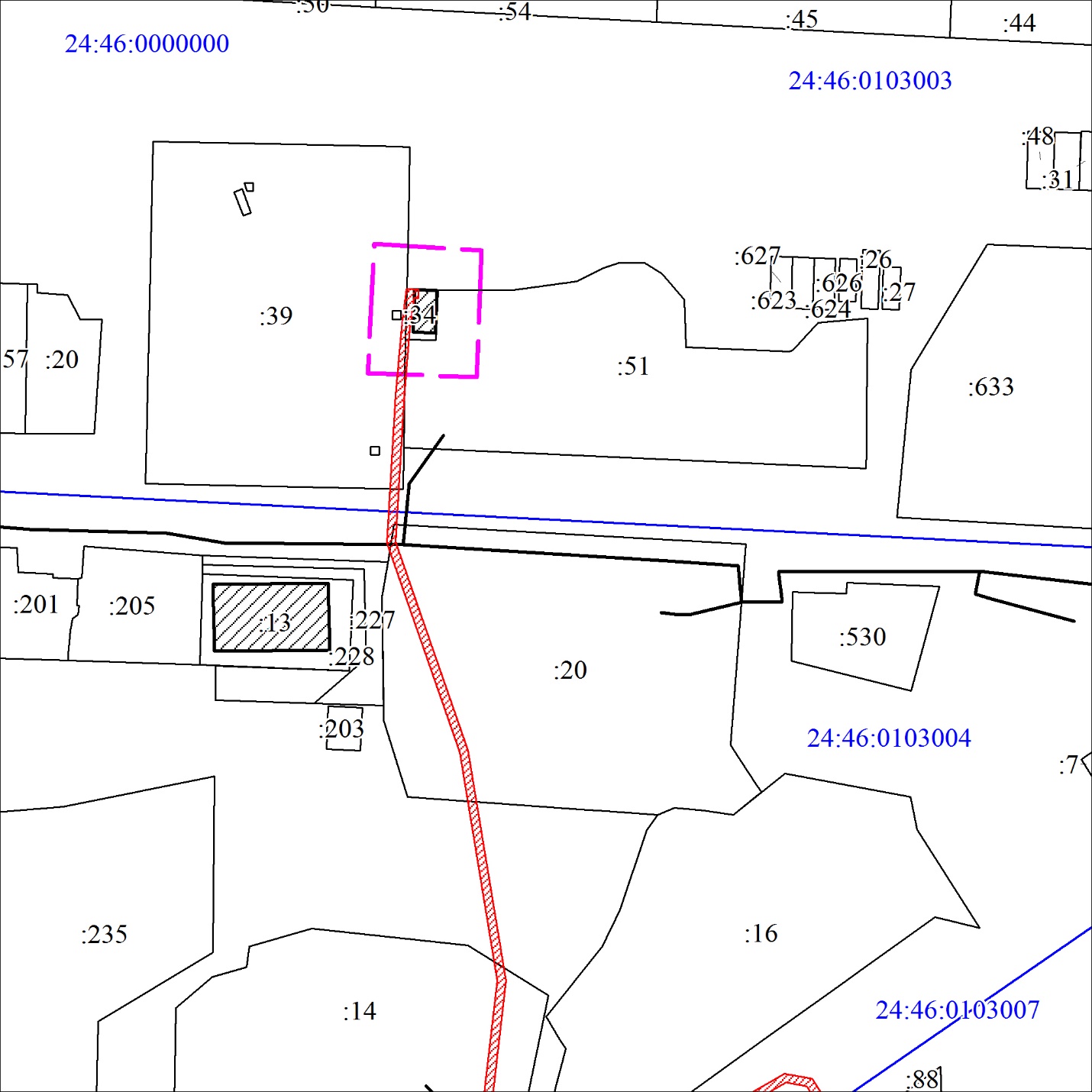 СХЕМАрасположения границ публичного сервитута на кадастровом плане территории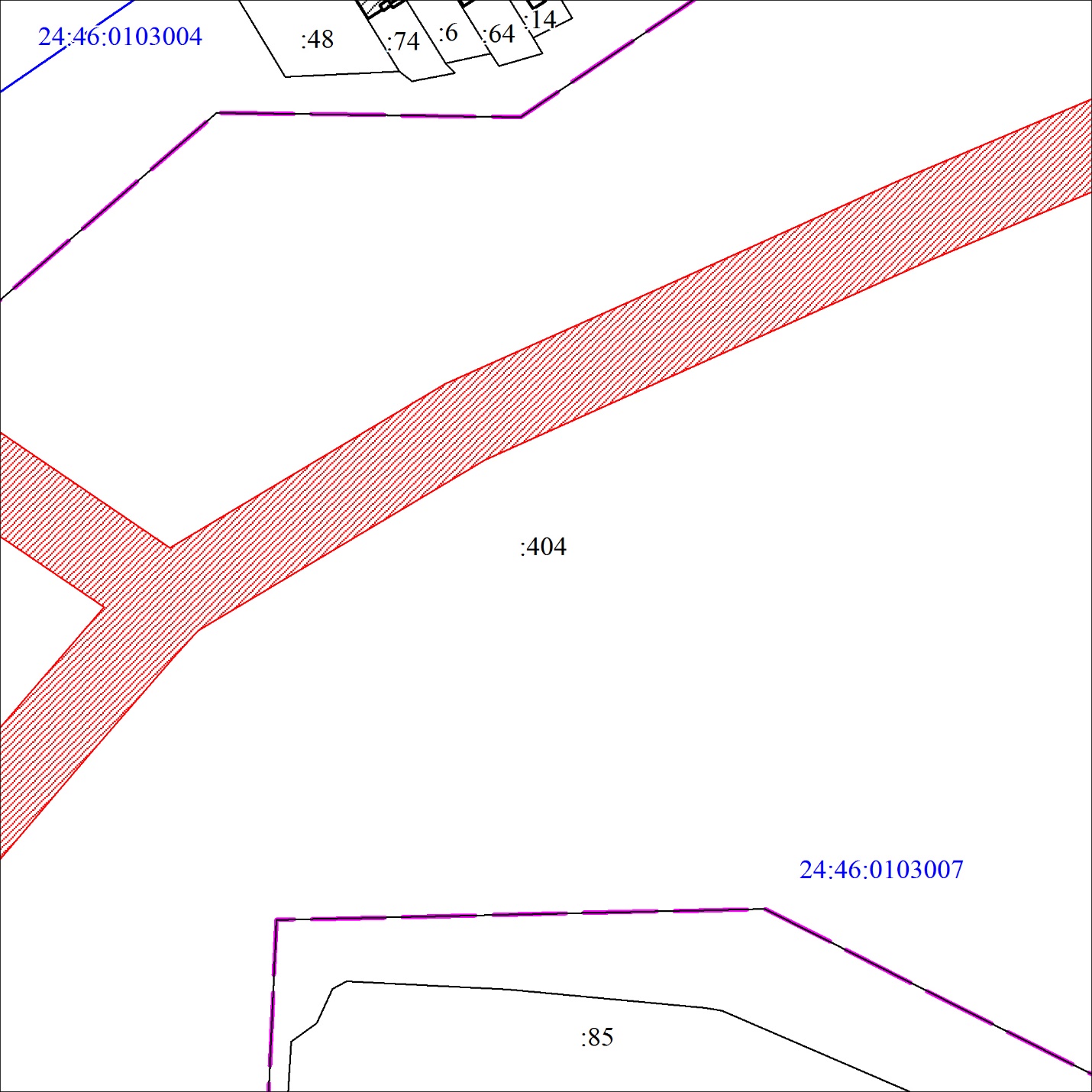 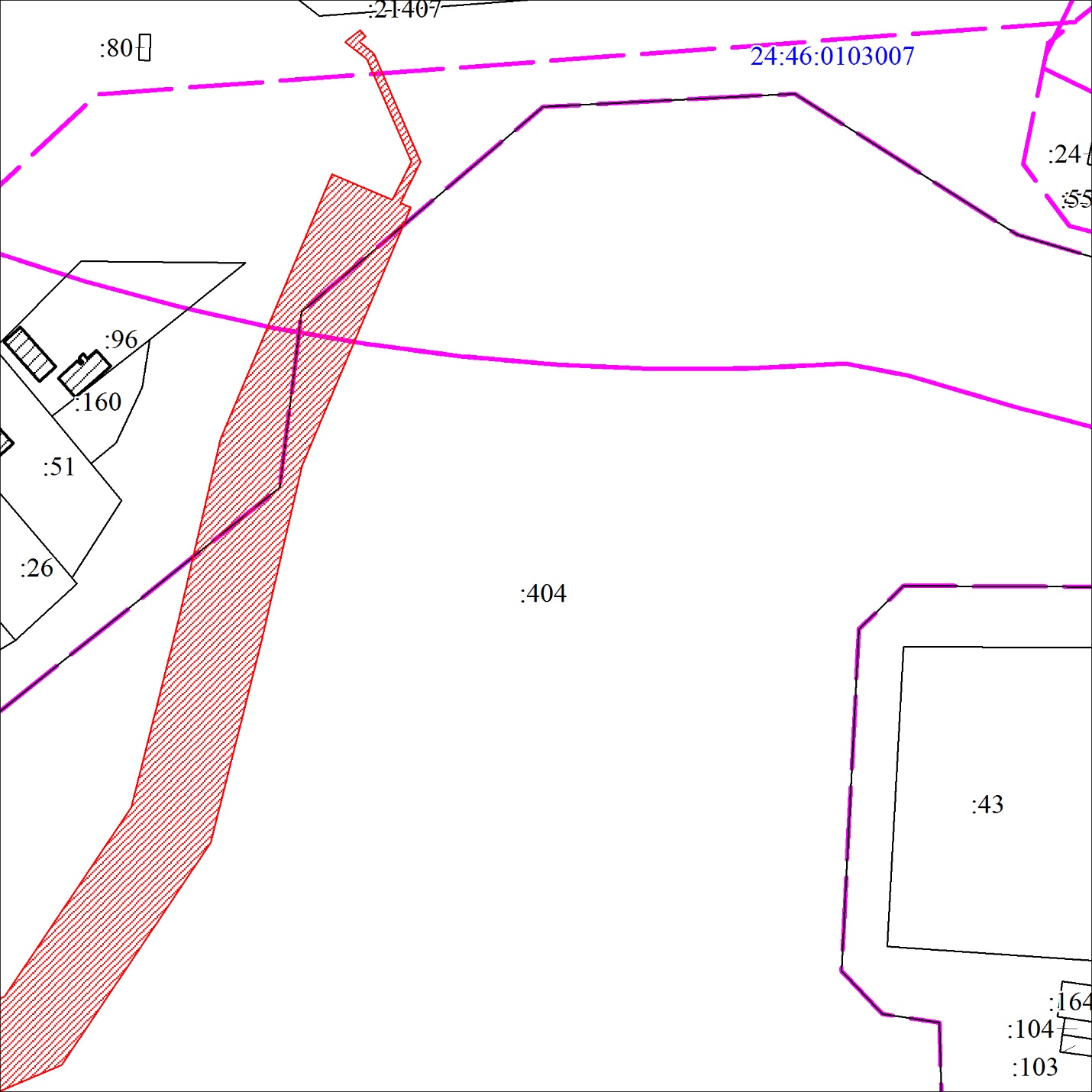 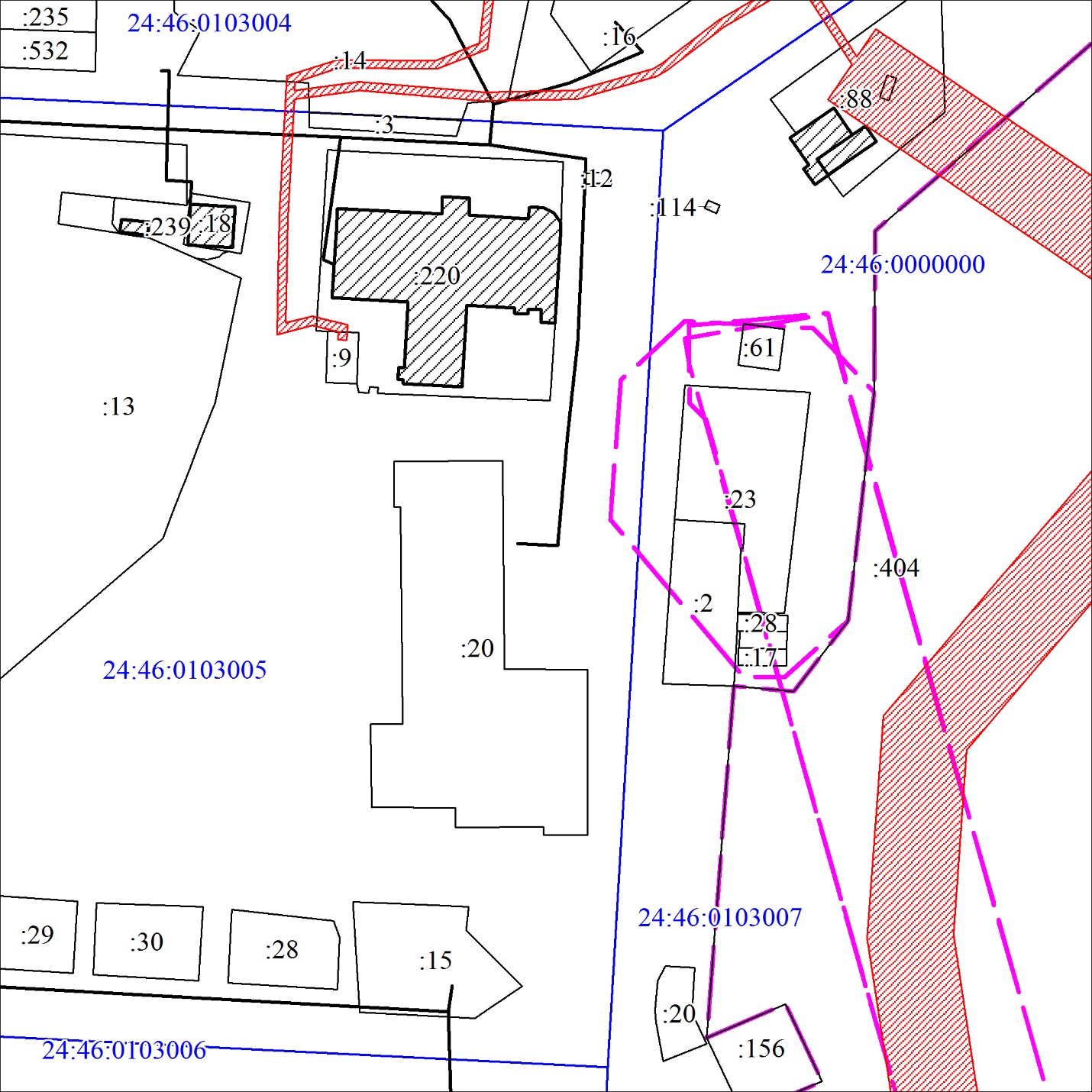 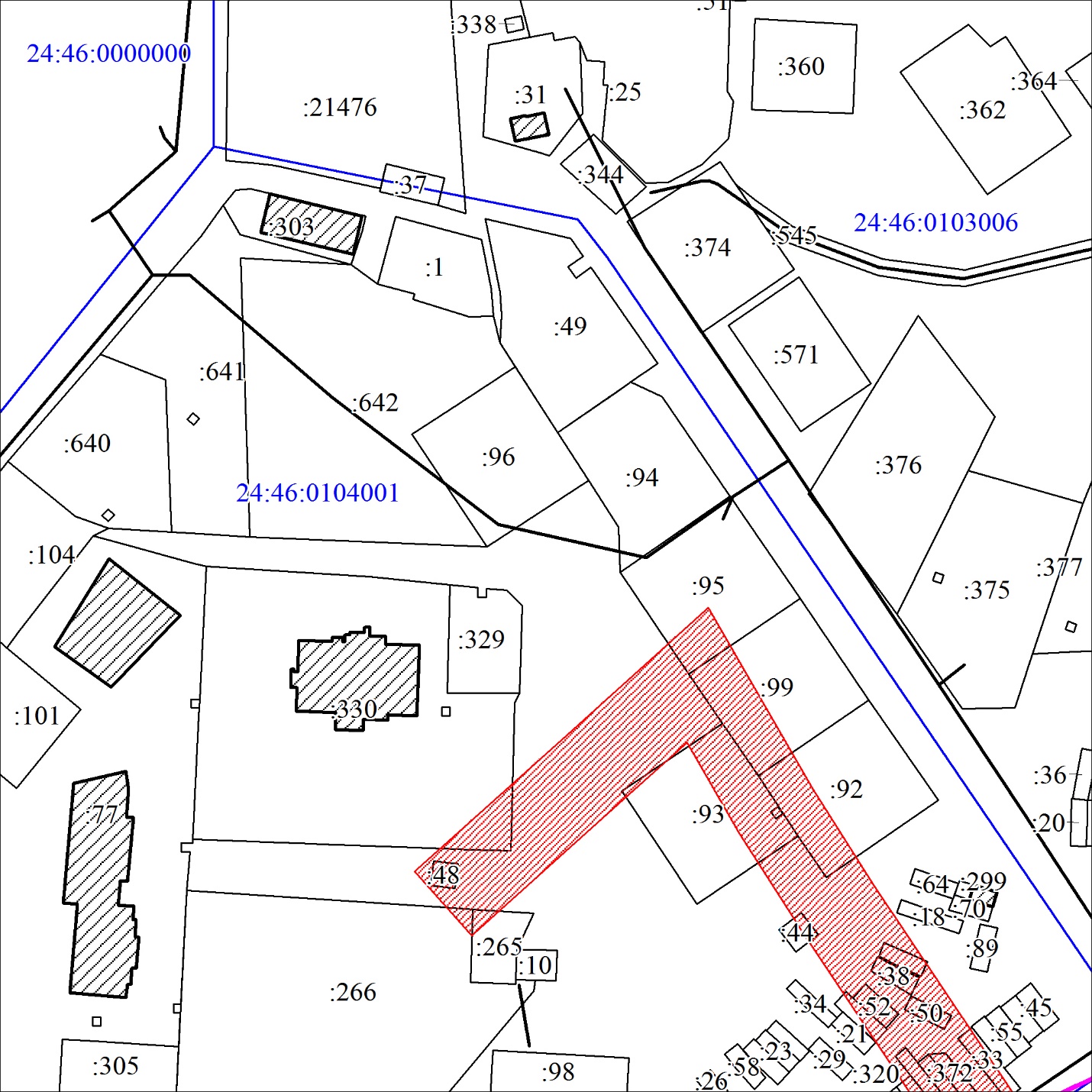 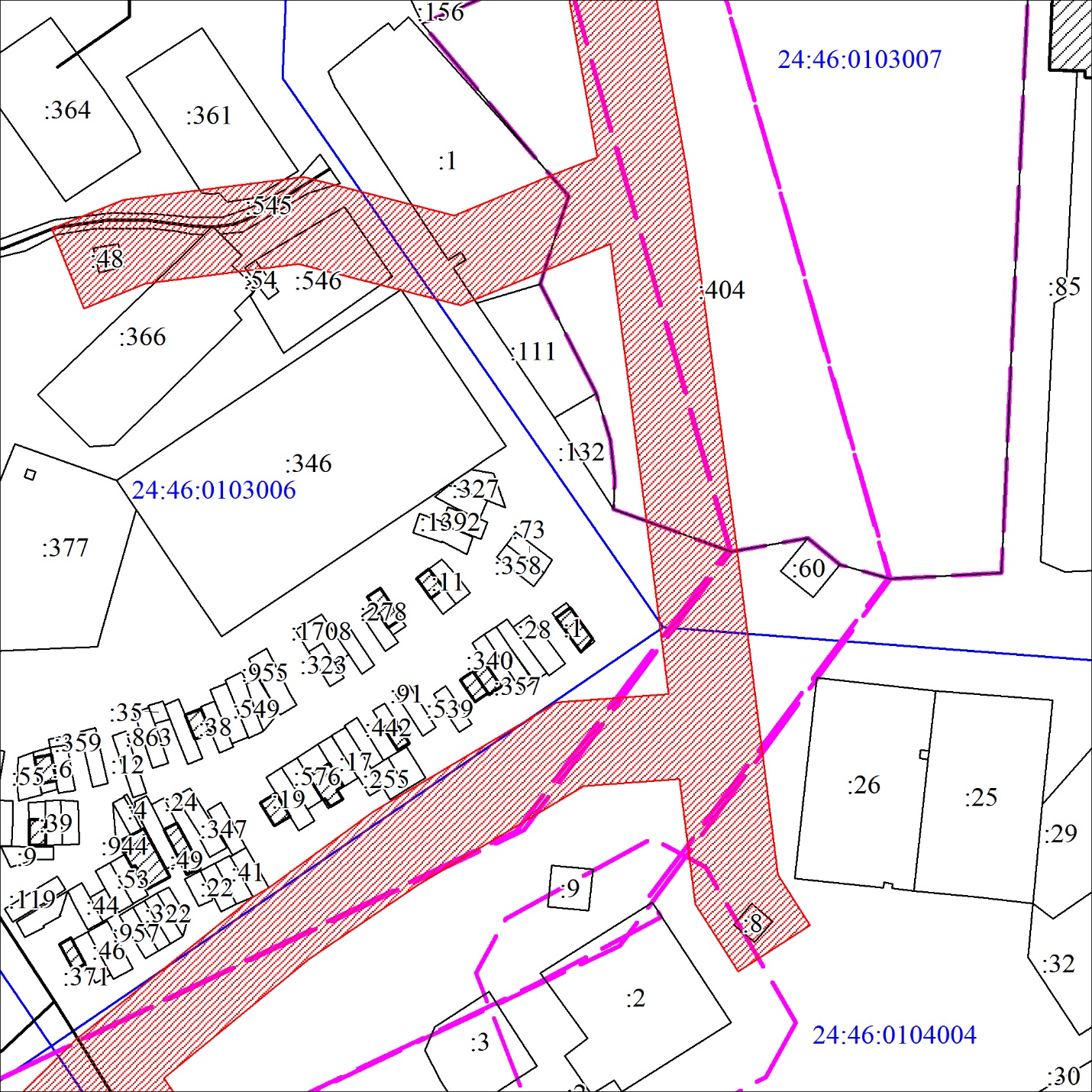 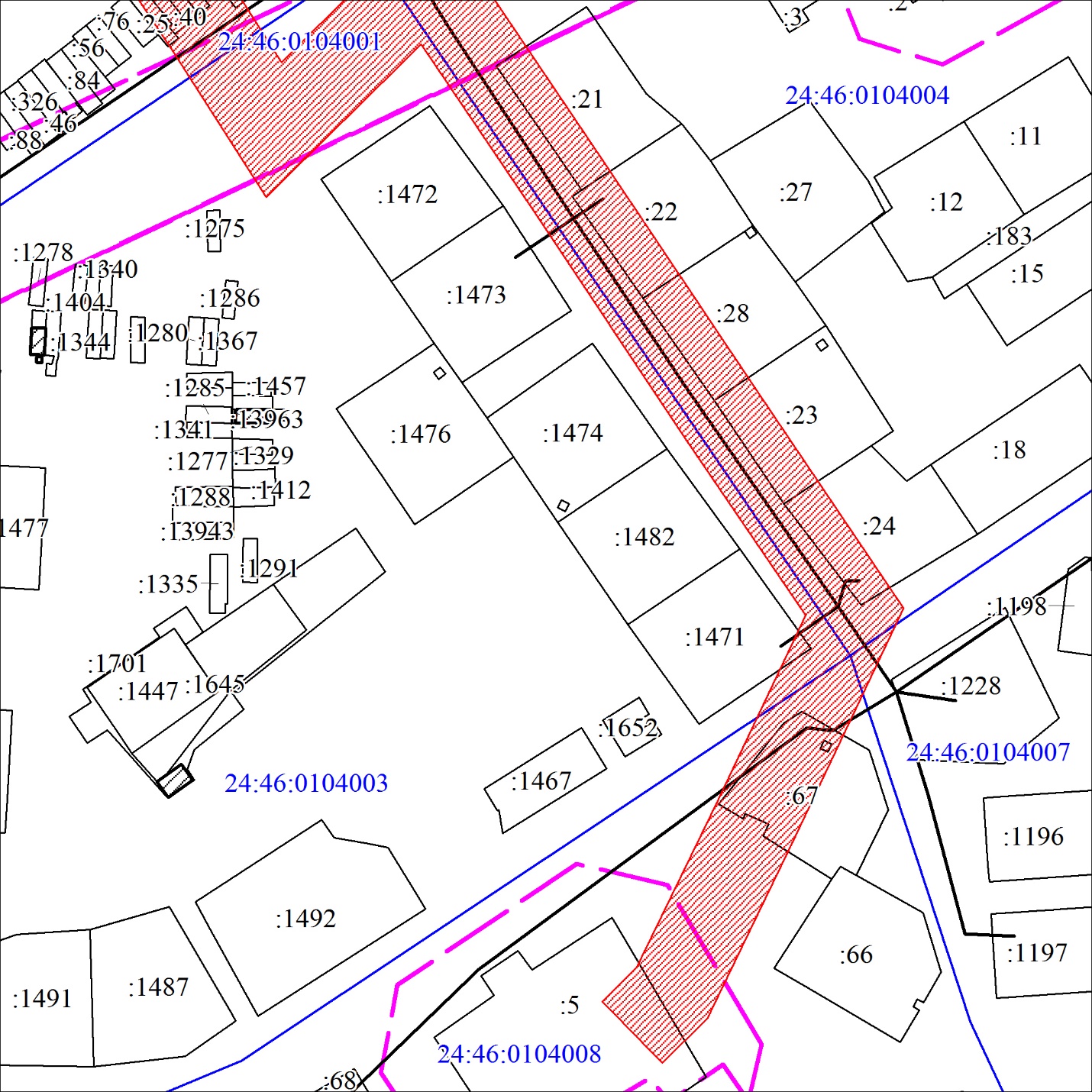 